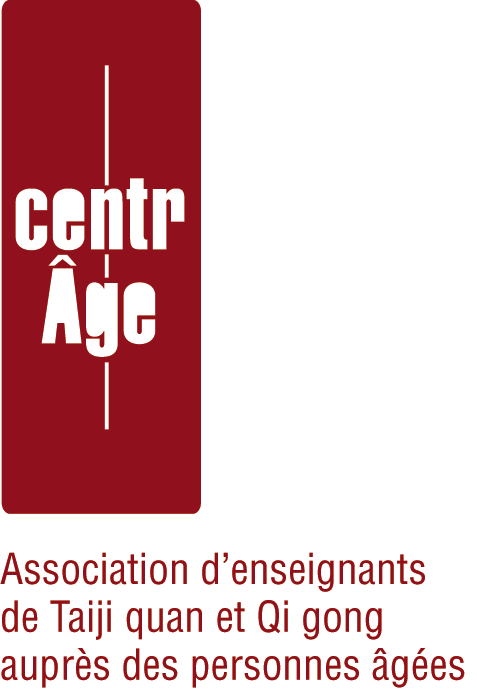 Marches de Qi gong XiXiHuavec Florence Mertenat, enseignante de   Qigong20 mars 2016 15-18 à Pully, EMS Pré de la TourNous pratiquerons les marches thérapeutiques de Qi gong (XiXiHu) avec Florence Mertenat, Diplômée en Qi gong Thérapeutique à de l'Ecole Ling Gui, Paris. Cette méthode a été crée dans les années soixante par Mme Guo Lin en Chine pour le traitement du cancer et est très efficace pour la stimulation du système immunitaire. Nous pratiquerons la version du Dr Liu Dong.